OUVERTURE DE LA CELEBRATION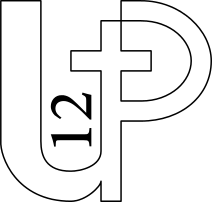 « Qui vous accueille, m’accueille » (Mt 10, 40)Chant d'entrée …..Introduction :Chers frères et sœurs, l'accueil de l'autre, inconnu ou étranger, est un véritable défi pour chacun et pour nos communautés, qu'elles soient humaines ou religieuses. Pour cela, il faut dépasser la méfiance et le confort de ce que nous avons choisi. Le Christ nous appelle à accueillir ses envoyés mais il faut d'abord les reconnaître. Ils ont parfois un visage surprenant. Préférer le Christ à sa propre famille, c'est peut-être cela tout simplement. Commençons par accueillir sa parole : elle touchera nos cœurs, elle nous ouvrira des horizons nouveaux et nous pourrons rendre grâce à notre Père dans cette eucharistie.Litanie d’ouverture :Cél. Par le baptême, nous avons été appelés à mener une vie nouvelle. Demandons pardon à Dieu pour nos infidélités à cet appel, reconnaissons notre faute.Seigneur Jésus, envoyé par le Père pour nous révéler son amour infini, prends pitié de nous. R/Ô Christ, ressuscité d'entre les morts pour offrir le pardon à tous les pécheurs, prends pitié de nous. R/Seigneur, élevé dans la gloire du Père où tu veux accueillir tous les hommes, prends pitié de nous. R/Cél. Que Dieu tout-puissant...Gloria : .............Prière d’ouverture :Cél. Accueillons le Seigneur dans le silence et ensemble adressons-lui notre prière. (Silence)Tu as voulu, Seigneur, qu'en recevant ta grâce nous devenions des fils de lumière ; ne permets pas que l'erreur nous plonge dans la nuit, mais accorde-nous d'être toujours rayonnant de ta vérité. Par Jésus Christ...Tous : amen.                                    LITURGIE DE LA PAROLE

Introduction à la première lecture :Les personnes qui accueillent en témoignent : on est parfois comblé au-delà de ses attentes quand on reçoit un hôte inconnu. Dans la Bible, les voyageurs sont souvent des envoyés de Dieu. Par eux, le Seigneur accomplit ses bienfaits. Et nous, maintenant, accueillons la parole du Seigneur.Lecture du deuxième livre des Rois (2 R 4, 8-11.14-16a)Un jour, le prophète Élisée passait à Sunam ; une femme riche de ce pays insista pour qu’il vienne manger chez elle. Depuis, chaque fois qu’il passait par là, il allait manger chez elle. Elle dit à son mari : « Écoute, je sais que celui qui s’arrête toujours chez nous est un saint homme de Dieu. Faisons-lui une petite chambre sur la terrasse ; nous y mettrons un lit, une table, un siège et une lampe, et quand il viendra chez nous, il pourra s’y retirer. »Le jour où il revint, il se retira dans cette chambre pour y coucher.
Puis il dit à son serviteur : « Que peut-on faire pour cette femme ? »
Le serviteur répondit : « Hélas, elle n’a pas de fils, et son mari est âgé. » Élisée lui dit : « Appelle-la. » Le serviteur l’appela et elle se présenta à la porte. Élisée lui dit : « À cette même époque, au temps fixé pour la naissance, tu tiendras un fils dans tes bras. » – Parole du Seigneur.Ps 88 ou Chant de méditation : ….Introduction à la deuxième lecture :Le sacrement du baptême nous unit à la vie du Christ, dans sa mort et sa résurrection. Nous sommes appelés à vivre déjà selon l'esprit de la Résurrection puisque la mort ne peut plus nous atteindre définitivementLecture de la lettre de saint Paul Apôtre aux Romains (Rm 6, 3-4.8-11)Frères, ne le savez-vous pas ? Nous tous qui par le baptême avons été unis au Christ Jésus, c’est à sa mort que nous avons été unis par le baptême. Si donc, par le baptême qui nous unit à sa mort, nous avons été mis au tombeau avec lui, c’est pour que nous menions une vie nouvelle, nous aussi, comme le Christ qui, par la toute-puissance du Père, est ressuscité d’entre les morts. Et si nous sommes passés par la mort avec le Christ, nous croyons que nous vivrons aussi avec lui. Nous le savons en effet : ressuscité d’entre les morts, le Christ ne meurt plus ; la mort n’a plus de pouvoir sur lui. Car lui qui est mort, c'est au péché qu'il est mort une fois pour toutes ; lui qui est vivant, c'est pour Dieu qu'il est vivant. De même, vous aussi, pensez que vous êtes morts au péché, mais vivants pour Dieu en Jésus Christ. – Parole du Seigneur.Acclamation : Alléluia	Cél. Descendance choisie, sacerdoce royal, nation sainte, annoncez les merveilles de Celui qui vous a appelés des ténèbres à son admirable lumière.
Acclamation : Alléluia
Évangile : Évangile de Jésus Christ selon saint Matthieu (Mt 10, 37-42)En ce temps-là, Jésus disait à ses Apôtres : « Celui qui aime son père ou sa mère plus que moi n’est pas digne de moi ; celui qui aime son fils ou sa fille plus que moi n’est pas digne de moi ; celui qui ne prend pas sa croix et ne me suit pas n’est pas digne de moi. Qui a trouvé sa vie
la perdra ; qui a perdu sa vie à cause de moi la gardera. Qui vous accueille m’accueille ; et qui m’accueille accueille Celui qui m’a envoyé.
Qui accueille un prophète en sa qualité de prophète recevra une récompense de prophète ; qui accueille un homme juste en sa qualité de juste recevra une récompense de juste. Et celui qui donnera à boire, même un simple verre d’eau fraîche, à l’un de ces petits en sa qualité de disciple, amen, je vous le dis : non, il ne perdra pas sa récompense. »  – Acclamons la Parole de Dieu.
Profession de Foi : …………….
Prière universelle :Cél : Ouvrons nos cœurs pour une prière sincère en faveur de nos frères et sœurs. Pour eux, implorons la bonté du Seigneur.Le Pape François interpelle tous les baptisés pour qu'ils accueillent ceux qui fuient leur pays. Pour que l’Église soit un lieu ouvert et qu'elle manifeste l'amour du Seigneur envers tous les peuples, prions le Seigneur. R/Pour les envoyés du Seigneur qui connaissent parfois la solitude ou le rejet, afin qu'ils gardent l'espérance de rencontrer des hommes et des femmes de bonne volonté, prions le Seigneur. R/En cette période d'ordinations diaconales et presbytérales, prions pour ceux qui répondent favorablement à l'appel de Dieu, prions le Seigneur. R/Au cours de l'été, prions pour les personnes âgées ou en situation d'exclusion sociale. Seigneur, console-les, soutiens-les, nous te prions. R/Cél : Seigneur, toi qui te fais connaître dans tes envoyés, écoute nos prières pour tous nos frères et accomplis tes promesses envers tous, par Jésus, le Christ, notre Seigneur. Amen.                                  LITURGIE EUCHARISTIQUEPrière sur les offrandes (Voir le Missel romain)Prière eucharistique (n°2 avec sa préface)Notre PèreCél. Le Seigneur écoute la prière de ses enfants ; il a répondu aux attentes de la femme qui avait accueilli Élisée. Aujourd'hui, reprenons la prière que Jésus a enseignée à ses disciples : Notre Père...Prière pour la paix (Tous) : Tu es, Seigneur Jésus, la paix pour le monde. Fais de nous, tes frères, des artisans de la paix que tu veux pour tous maintenant et pour les siècles des siècles. Amen.Chant de communion :...Chant pour l'action de grâce : ...Prière après la communion : (Voir le Missel romain)Cél. Demandons au Seigneur de faire fructifier les dons reçus par sa parole et par son pain. (Silence)                                        LITURGIE DE L'ENVOIAnnoncesBénédictionEnvoiCél. Accueillir un envoyé du Seigneur, c'est accueillir le Christ lui-même. Partez pour accueillir les disciples du Seigneur et allez dans la paix du Christ !Chant d'envoi: ………